		Соглашение		О принятии единообразных технических предписаний 
для колесных транспортных средств, предметов 
оборудования и частей, которые могут быть установлены 
и/или использованы на колесных транспортных средствах, 
и об условиях взаимного признания официальных утверждений, выдаваемых на основе этих предписаний*(Пересмотр 2, включающий поправки, вступившие в силу 16 октября 1995 года)		Добавление 134 – Правила № 135		Пересмотр 1 – Поправка 1Дополнение 1 к поправкам серии 01 – Дата вступления в силу: 25 августа 2016 года		Единообразные предписания, касающиеся официального 
утверждения транспортных средств в отношении 
их характеристик при боковом ударе о столб (БУС)Настоящий документ опубликован исключительно в информационных целях. Аутентичным и юридически обязательным текстом является документ ECE/TRANS/WP.29/2015/71.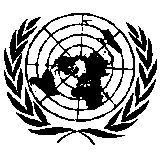 ОРГАНИЗАЦИЯ ОБЪЕДИНЕННЫХ НАЦИЙПункт 1.1 изменить следующим образом:«1.1	Настоящие Правила применяют к:	а)	транспортным средствам категории М1, имеющим полную массу транспортного средства до 3 500 кг; и 	b)	транспортным средствам категории N1 при условии, что острый угол альфа (α), измеренный между горизонтальной плоскостью, проходящей через центр передней оси, и угловой поперечной плоскостью, проходящей через центр передней оси и точкой R сиденья водителя, как это показано на рисунке ниже, составляет менее 22,0º; или соотношение между расстоянием от точки R сиденья водителя до центральной точки задней оси (L101–L114) и расстоянием между центральной точкой передней оси и точкой R сиденья водителя (L114) − менее 1,30. »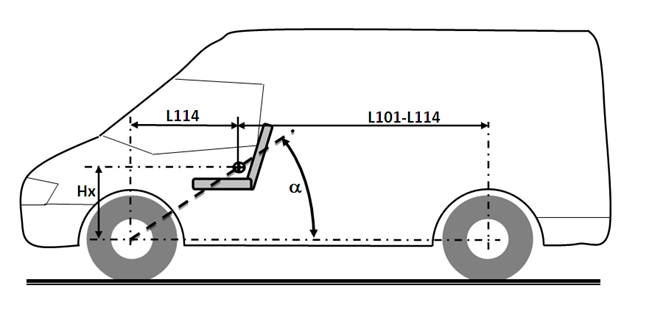 E/ECE/324/Rev.2/Add.134/Rev.1/Amend.1–E/ECE/TRANS/505/Rev.2/Add.134/Rev.1/Amend.1                  E/ECE/324/Rev.2/Add.134/Rev.1/Amend.1–E/ECE/TRANS/505/Rev.2/Add.134/Rev.1/Amend.1                  26 January 2017